ПРОЄКТ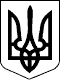 КАБІНЕТ МІНІСТРІВ УКРАЇНИПОСТАНОВАвід ____________ 2023 р. № _____КиївПро реалізацію експериментального проєкту щодо створення (будівництва) нового житла (житлових будинків та/або житлових              приміщень) для розміщення дитячих будинків сімейного типу,                                                  малих групових будинків та прийомних сімейБеручи до уваги складну соціально-політичну ситуацію в державі, спричинену повномасштабним військовим вторгненням Росії в Україну, відповідно до частини третьої статті 52 Конституції України, Закону України «Про правовий режим воєнного стану», Указу Президента України від 24 лютого 2022 р. № 64 «Про введення воєнного стану в Україні», затвердженого Законом України від 24 лютого 2022 р. № 2102-IX (зі змінами), Кабінет Міністрів України постановляє: 1. Погодитися з пропозицією Міністерства захисту довкілля та природних ресурсів та Міністерства соціальної політики стосовно реалізації протягом одного року з дня набрання чинності цією постановою експериментального проєкту щодо створення (будівництва) нового житла (житлових будинків та/або житлових приміщень) для розміщення дитячих будинків сімейного типу, малих групових будинків та прийомних сімей (далі – експериментальний проєкт).2. Затвердити Порядок реалізації експериментального проєкту щодо створення (будівництва) нового житла (житлових будинків та/або житлових приміщень) для розміщення дитячих будинків сімейного типу, малих групових будинків та прийомних сімей, що додається.  3. Державному агентству лісових ресурсів:забезпечити передачу на безоплатній основі комплектів дерев’яних елементів каркасного будинку з поперечно-клеєної деревини в обсязі, визначеному відповідно до Порядку реалізації експериментального проєкту;  подати протягом двох місяців після завершення експериментального проєкту Міністерству захисту довкілля та природних ресурсів та Міністерству соціальної політики інформацію щодо кількості переданих комплектів дерев’яних елементів каркасного будинку з поперечно-клеєної деревини в рамках реалізації експериментального проєкту.                                   4. Міністерству соціальної політики:забезпечити координацію заходів щодо реалізації експериментального проекту;подати протягом двох місяців після отримання від Державного агентства лісових ресурсів інформації щодо кількості переданих комплектів дерев’яних елементів каркасного будинку з поперечно-клеєної деревини в рамках реалізації експериментального проєкту Кабінету Міністрів України звіт про результати реалізації експериментального проєкту, а також (у разі потреби) пропозиції щодо вдосконалення законодавства у відповідній сфері.  5. Виконавчим органам сільських, селищних, міських рад та/або військово-цивільним адміністраціям населених пунктів у разі потреби долучитися до експериментального проєкту та для участі у ньому:  визначити перелік земельних ділянок з подальшим їх відведенням для створення (будівництва) нового житла (житлових будинків та/або житлових приміщень) для розміщення дитячих будинків сімейного типу, малих групових будинків та прийомних сімей;надати Міністерству соціальної політики інформацію про необхідну кількість комплектів дерев’яних елементів каркасного будинку з поперечно-клеєної деревини відповідно до Порядку реалізації експериментального проєкту разом з гарантійним листом щодо введення в експлуатацію створеного (побудованого) нового житла (житлових будинків та/або житлових приміщень) для розміщення дитячих будинків сімейного типу, малих групових будинків та прийомних сімей; забезпечити транспортування комплектів дерев’яних елементів каркасного будинку з поперечно-клеєної деревини від Державного спеціалізованого господарського підприємства «Ліси України» до місць розміщення створеного (побудованого) нового житла (житлових будинків та/або житлових приміщень) для розміщення дитячих будинків сімейного типу, малих групових будинків та прийомних сімей; забезпечити проведення робіт (у тому числі зведення фундаменту, монтажу дерев’яних елементів, підведення мереж, комунікації всіх видів, поточного та/або капітального ремонту, облаштування), пов’язаних із створенням (будівництвом) нового житла (житлових будинків та/або житлових приміщень) для розміщення дитячих будинків сімейного типу, малих групових будинків та прийомних сімей, за рахунок коштів відповідних бюджетів та/або інших джерел, не заборонених законодавством; забезпечити не пізніше 6 місяців після введення в експлуатацію створеного (побудованого) нового житла (житлових будинків та/або житлових приміщень) для розміщення дитячих будинків сімейного типу, малих групових будинків та прийомних сімей, його передачу в користування відповідним батькам-вихователям та прийомним батькам;забезпечити подання щомісячно до 5 числа місяця, що настає за звітним періодом, інформації Міністерству соціальної політики про стан реалізації експериментального проєкту.6. Ця постанова набирає чинності з дня її опублікування.Прем'єр-міністр України                                                                    Д. ШМИГАЛЬ  